Schuster Haus Waiting List Fee FormWAITING LIST FEE: $500.00HOLDING FEE: $500 is due when you choose your puppy (total of $1000 down)NOTE: Puppies will be picked in order waiting list fees were received. The waiting list fee reserves your place on the list, NOT the puppy. Once you choose your puppy you must pay the holding fee to reserve your chosen puppy! If the fee is not paid within 24 hours of choosing, I will move down the list. Please be sure when placing a fee that you are prepared and committed to waiting for your perfect puppy. All fees are non-refundable however, they are transferable to another available puppy or to a later litter. SHB reserves the right to decline the sale of any puppy before or after a fee is received for any reason.Our puppies are sold with limited AKC registration. Full registration to approved homes only!PayPal (friends & family) - shboxers@yahoo.com Google Pay - shboxers@yahoo.comZelle- 704-224-8000Cash App-$shboxers/704 224-8000  shboxers@yahoo.comApple Pay 704-224-8000Facebook Pay (Schuster Haus)Venmo @SHBoxers BUYER INFORMATION    󠅨Buyers Signature: _______________________________________________        Date: _______________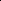 NameAddressPhone #EmailColor/gender/litter preferenceLimited(pet)/full(breeding) AKC registration